基本信息基本信息 更新时间：2024-03-26 09:58  更新时间：2024-03-26 09:58  更新时间：2024-03-26 09:58  更新时间：2024-03-26 09:58 姓    名姓    名黄俊博黄俊博年    龄34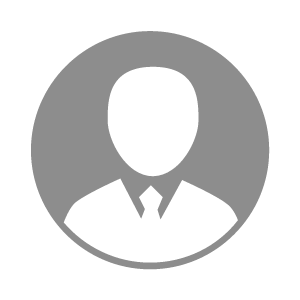 电    话电    话下载后可见下载后可见毕业院校辽宁中医药大学附属杏林学院邮    箱邮    箱下载后可见下载后可见学    历大专住    址住    址辽宁辽宁期望月薪5000-10000求职意向求职意向反刍药销售员,代理商,大包干业务员反刍药销售员,代理商,大包干业务员反刍药销售员,代理商,大包干业务员反刍药销售员,代理商,大包干业务员期望地区期望地区辽宁省辽宁省辽宁省辽宁省教育经历教育经历就读学校：辽宁中医药大学附属杏林学院 就读学校：辽宁中医药大学附属杏林学院 就读学校：辽宁中医药大学附属杏林学院 就读学校：辽宁中医药大学附属杏林学院 就读学校：辽宁中医药大学附属杏林学院 就读学校：辽宁中医药大学附属杏林学院 就读学校：辽宁中医药大学附属杏林学院 工作经历工作经历自我评价自我评价其他特长其他特长